Taxistop & Autodelen.net present: 
SHARED MOBILITY ROCKS! 
we 21.03.18 - Kaai 17 – AALST
free – reservation required21 the international event SHARED MOBILITY ROCKS immerses the audience in a full program of keynotes, panel discussions and jam sessions, glued together seamlessly with solid rock songs. More than 25 (inter)national speakers give you good vibes and new insights on current topics about shared mobility: about urban design, smart cities, accessibility, impact, social inclusion, MaaS, rural areas, self-driving car and technology, block chain ... Get yourself to the front row! March 21 is 100% shared mobility!Check line-up, program and all updates on shared-mobility.rocks. But first things first: register NOW!Shared Mobility Rocks, keep on rocking in a shared world!#SMR2018 Make Shared Mobility Rocks famous and join us to create buzz! Find all promotional material here or simply forward this mail to your network.Shared Mobility Rocks is a co-production of Autodelen.net and Taxistop, with support from city Aalst, Junction, SocialCar, Renta, Febiac, SHARE-North and province East-Flanders.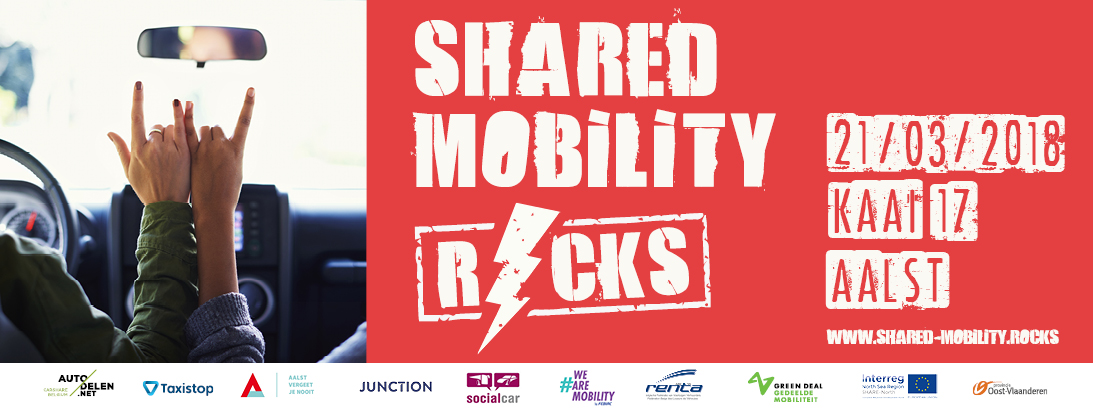 